Конкурс экологических проектовПроект "Чистая река"Работу выполнила учащийся 7 классаМКОУ «Тагайская СШ им. Ю.Ф. Горячева» с. Тагай, Майнского района , Ульяновской областиЛошкарева Антона СергеевичаИндекс 433145, тел: 8-917-612-14-50Эл. почта: tagaischool@mail.ruРуководитель: Лошкарева Юлия Александровна,Учитель высшей категории МКОУ «Тагайская СШ им.Ю.Ф. Горячева»2021 годВведениеАктуальностьВ настоящее время нельзя не обратить внимание на экологическое состояние рек Ульяновской области, так как, во-первых, они является источниками пресной воды, во-вторых, ухудшающаяся экологическая обстановка этих объектов влияет на здоровье человека.Цель работы:Очистка небольшого участка реки Тагайки, прилегающей к территории МКОУ «Тагайская СШ им. Ю.Ф. Горячева» и установить мост через реку.Задачи:Собрать сведения об истории реки Тагайки.Произвести очистку определенной территории.Установить мост через реку Тагайку.Привлечь жителей села к проблемам реки.Степень изученности данного вопросаВажнейшей задачей следует считать восстановление и сохранение рек на территории Ульяновской области, так как деятельность человека в первую очередь сказывается на потреблении водных ресурсов необходимых для жизнеобеспечения населения. Для этого необходимо на своем примере показать, какой вклад каждый из нас может принести окружающей нас природе.Содержание.Тагайка — река в России, протекает по Майнскому району Ульяновской области. Левый приток Сельди. ГеографияТагайка берёт начало в лесах к юго-западу от села Тагай. Течёт на восток. Впадает в Сельдь у села Уржумское. Устье реки находится в 43 км по левому берегу реки Сельдь. Длина реки составляет 23 км, площадь водосборного бассейна — 237 км². В 3,2 км от устья, по левому берегу реки впадает река Сиучка. Данные водного реестраПо данным государственного водного реестра России относится к Верхневолжскому бассейновому округу, водохозяйственный участок реки — Свияга от истока до села Альшеево, речной подбассейн реки — Волга от впадения Оки до Куйбышевского водохранилища (без бассейна Суры). Речной бассейн реки — (Верхняя) Волга до Куйбышевского водохранилища (без бассейна Оки). Код объекта в государственном водном реестре — 08010400512112100002219. Проект «Чистая река» возник с целью сохранения водного природного объекта – реки Тагайки. Рядом с нашей школой протекает река Тагайка. Чтобы попасть в школу, необходимо перейти с берега на берег. И долгое время (несколько десятков лет) вместо моста были свалены деревья и люди ходили по ним  и кидали в воду различный мусор. Связи с этим река стала загрязняться и заболачиваться. На базе нашей школы был создан экологический волонтерский отряд «Муравей». С июня 2018 года во время летних школьных каникул учащиеся этого отряда приступили к расчистке реки и установке моста через реку. Ребята лагеря труда и отдыха "Муравей" при МКОУ "Тагайская СШ" продолжили работу по реализации экологического проекта "Чистая река" в июне 2019 года. Участок береговой линии по переулку Крупской необходимо очистить от мусора и поваленных деревьев.По мере выполнения работы к отряду "Муравей" присоединились неравнодушные к проблемам села родители и местные жители. 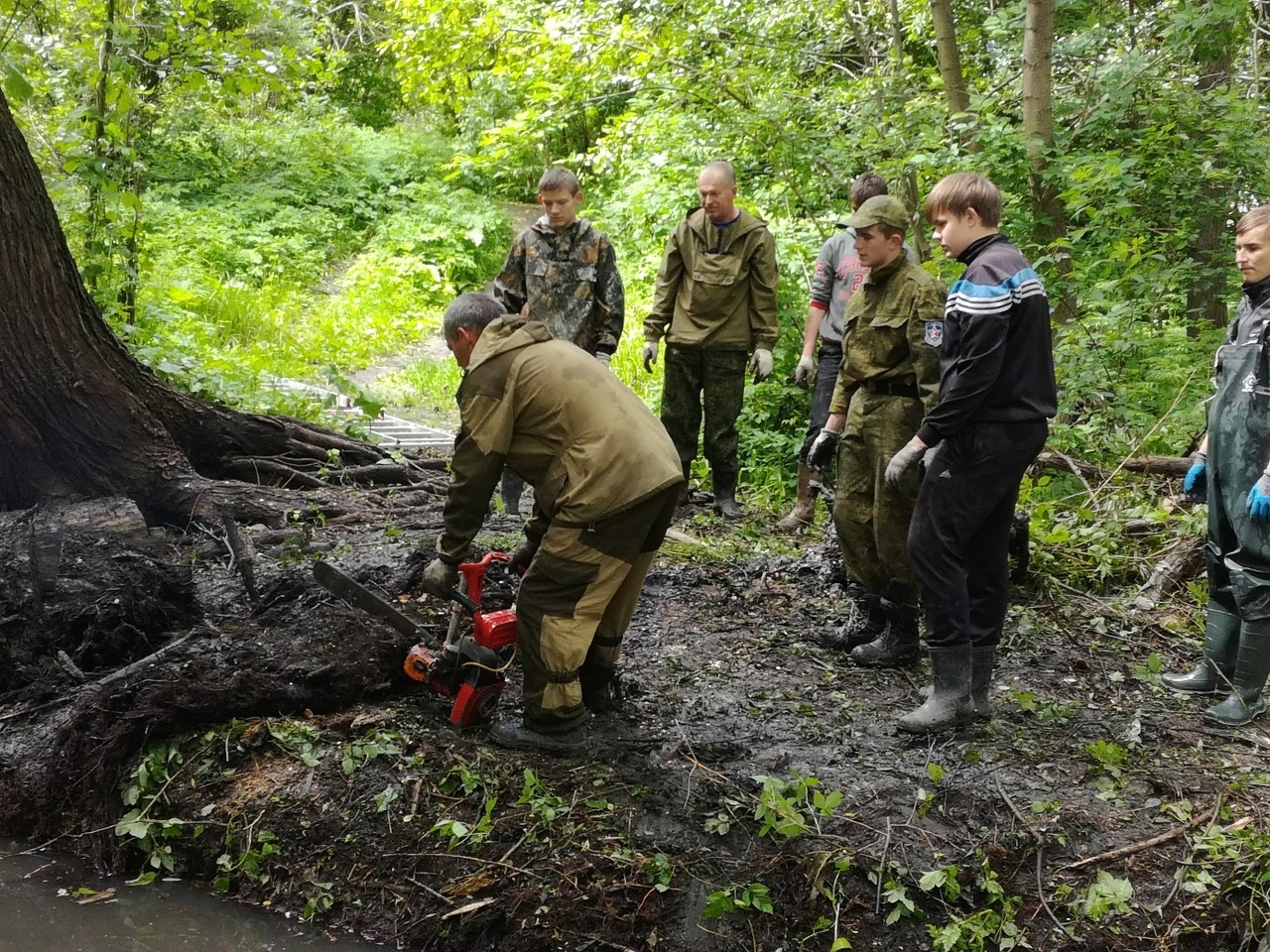 Работа  волонтерского отряда"Муравей"  подошла к финалу. Ребята сделали то, что в течение 20 последних лет не смогли сделать взрослые люди. Мосту через речку быть! 25 июня первопроходцами по нему стали сами учащиеся.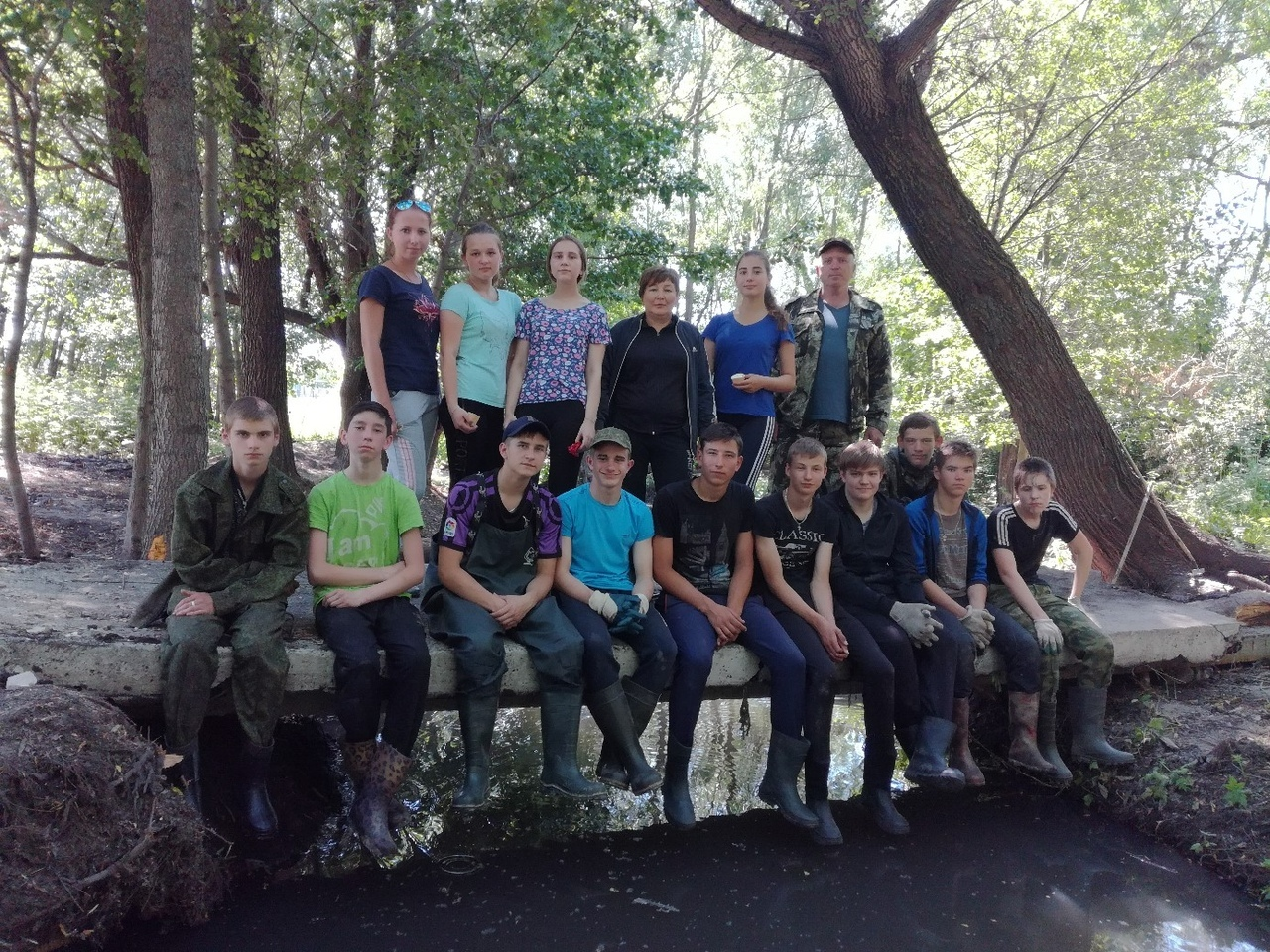 Итог работы:Благодаря детско-взрослой общности реализация проекта "Чистая река" в с. Тагай завершилась. Но моста через речку могло бы и не быть, если бы вовремя не подоспела помощь в лице главы администрации Тагайского сельского поселения Журтубаева К.И. Он, его рабочие и тракторист помогли ребятам уложить плиту от берега к берегу. Огромное спасибо им за это. Работа по благоустройству берега реки будет продолжена в следующем году.ЗаключениеВ результате проделанной нами работы я сделала следующие выводы:1. Проведена расчистка заиленного участка реки.2. Собраны небольшие сведения о реке.3. Установлен мост через реку Тагайку.Смогли привлечь жителей села к проблемам реки.5. Проводить зеленый десант со школьниками на этой территории в дальнейшем.ЛитератураЭкологический паспорт муниципального образования «Майнский район» Ульяновской  области.Ресурсы поверхностных вод СССР: Гидрологическая изученность. Т. 12. Нижнее Поволжье и Западный Казахстан. Вып. 1. Нижнее Поволжье/ Под ред. О. М. Зубченко. — Л.: Гидрометеоиздат, 1966. — 287 с.«Центр российского регистра гидротехнических сооружений и государственного водного кадастра».Государственный водный реестр РФ: Тагайка. Архивировано из первоисточника 5 октября 2012.